FINAL EXAM PRACTICE TEST #2: Water, Oceans, & Atmosphere1.Which human activity directly affects the quality of freshwater resources? 2.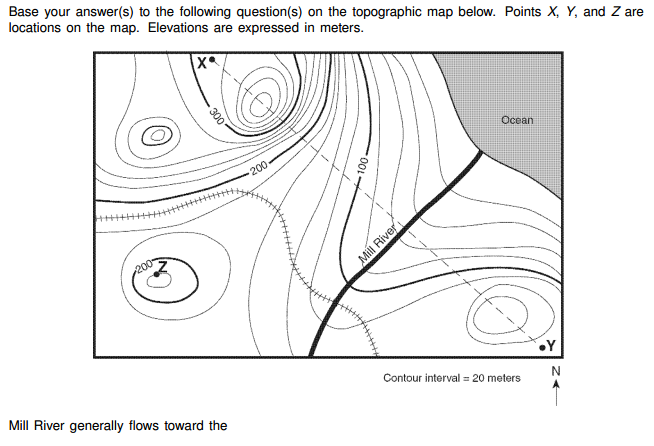 3.The water table usually rises when there is4.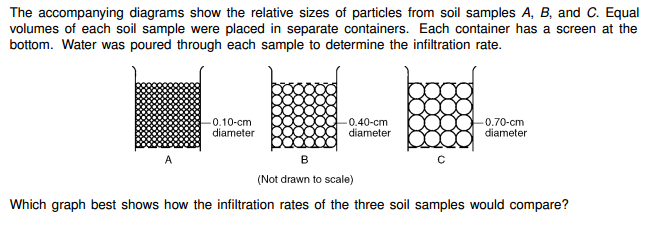 5.The greatest amount of rainwater infiltration occurs on the side of a hill if the surface of permeable soil has6.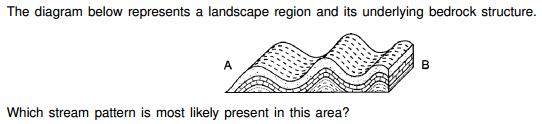 7.The accompanying cross section represents a forested area in North Carolina.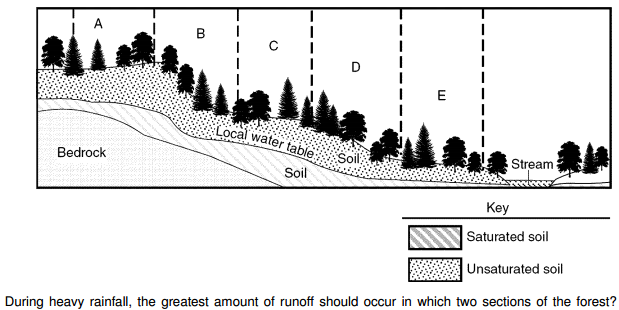 The accompanying cross section represents a forested area in North Carolina.The accompanying cross section represents a forested area in North Carolina.8.A paved blacktop parking lot was built on what was once a soil-covered field.  This area will ow experience increased runoff when rain occurs because the paved parking lot has9.If excessive amounts of hot water are discharged into a lake, the immediate result will most likely be10.Preserving wetlands helps to improve water quality because 11.Which characteristic of a cold-water upwelling near the coast of Northern California results in a large concentration of marine organisms? 12.The diagram below gives the names for energy at different wavelengths across the electromagnetic spectrum.

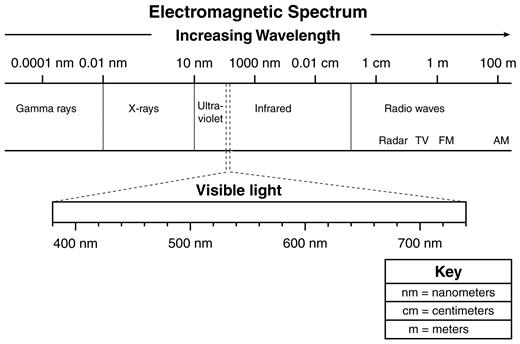 Energy at which wavelength is most likely to be absorbed by the ozone layer in Earth’s stratosphere? 13.What is the primary energy source driving circulation of ocean currents on Earth? 14.The Gulf Steam current travels from the equator towards Europe.

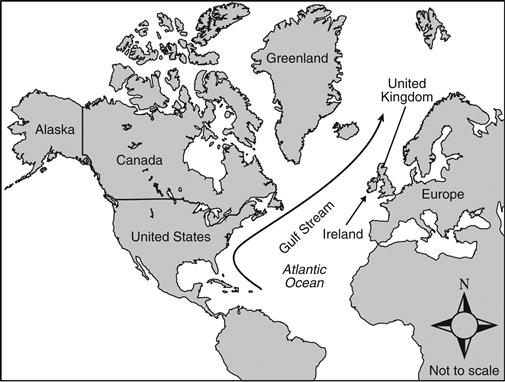 If the Gulf Stream stopped flowing, which environmental change would most likely occur? 15.St. Augustine, Florida, and San Antonio, Texas, are located near the same latitude. However, average winter temperatures in St. Augustine are higher than in San Antonio.

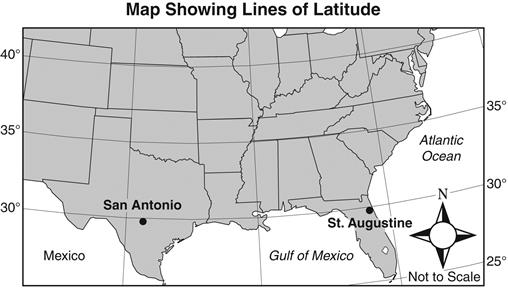 Which most influences the milder temperatures of St. Augustine, Florida? 16.Ocean currents affect global climates. The Great Ocean Conveyor Belt is shown.

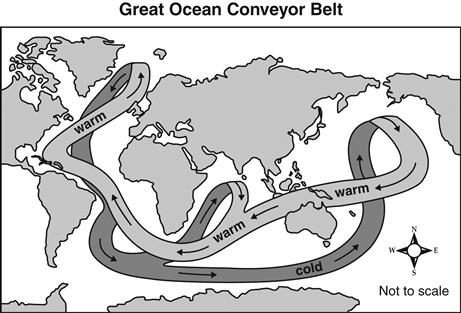 Which is most likely the mechanism that drives the current to continue to circulate? 17.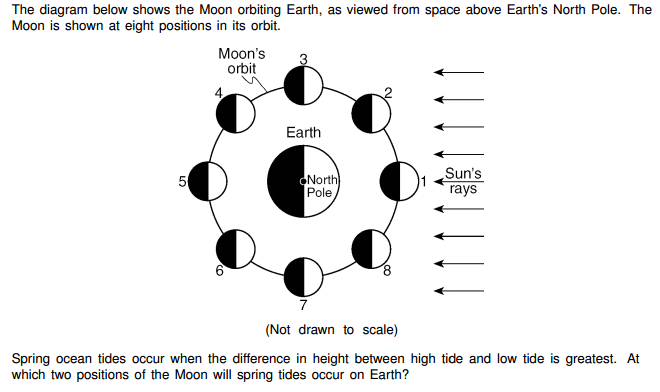 18.The Coriolis Effect provides evidence that Earth 19.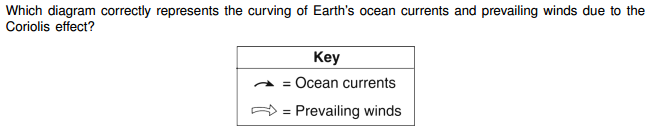 20.The primary cause of surface ocean currents is